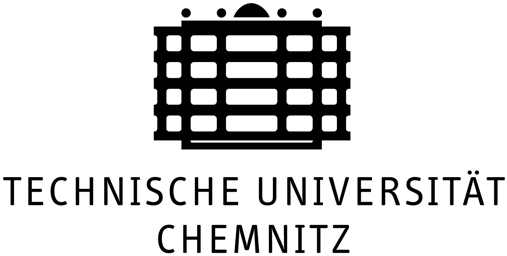 Technische Universität ChemnitzFakultät für Human- und SozialwissenschaftenInstitut für Angewandte BewegungswissenschaftenProfessur: hier zuständige Professur, je nach StudienschwerpunktDozent: hier begutachtende PersonModul: hier ModulnamePraktikumsberichtName: Matrikel:Studiengang: Master Bewegungswissenschaft in der Prävention und RehabilitationSchwerpunkt: Studienschwerpunkt eintragen, siehe StudienordnungPraktikumszeitraum:  …..-…….Dauer: 4 Wochen Abgabedatum: Praktikumsort:Anschrift:     InhaltsverzeichnisPraktikumseinrichtung Angaben zur Praktikumseinrichtunghier bitte die Einrichtung beschreiben, klinischer Schwerpunkt, ambulant, stationär, Personalstruktur,…..1.2 Angaben zu den Kostenträgernhier Angaben zu den Kostenträgern, Informationen zu den Tagessätzen der KostenträgerTätigkeitsbeschreibung Beschreiben Sie hier strukturiert ihre absolvierten Tätigkeitsfelder, z.B.: MTT, Diagnostik, Patientenedukation, …….Tätigkeitsfeld 1:……………Tätigkeitsfeld 2:……………..Tätigkeitsfeld X:………….Krankheitsbilder/Diagnosen Machen Sie hier strukturiert Angaben mit welchen Krankheitsbildern, Diagnosen Sie konfrontiert wurden. Geben Sie einen groben Überblick über Anzahl oder Häufigkeit bestimmter Krankheitsbilder in der klinischen Einrichtung.Diagnostik und AssessmentsMachen Sie hier Angaben zu Testverfahren die zur Untersuchung der Motorik, Leistungsfähigkeit oder körperlicher Aktivität in der Einrichtung eingesetzt werden. Diese Angaben sollen sich nur an der Tätigkeit im Praktikum orientieren. Text oder Tabelle!Exemplarischer Trainingstherapie-TestFühren Sie nach Rücksprache mit den Trainingstherapeuten geeignete Testverfahren (1-2) unter Aufsicht am Patienten (auch verschiedenen Diagnosen möglich) durch und dokumentieren Sie die Ergebnisse in der Tabelle. z.B.: Messung HandkraftSchätzen Sie mittels geeigneter Referenzwerte (Normwerte, Symmetrie, ….) die Testergebnisse ein.Exemplarischer Trainingstherapieplan Stellen Sie in der Tabelle die eingesetzten Trainingsmittel und Geräte von mindesten 3 verschiedenen Diagnosen/Krankheitsbildern dar. Dokumentieren Sie Übung, Therapieinhalte (EMS, ….), Anfangslasten und Lasten zum Ende des Therapiezeitraumes der ausgewählten Patienten.Eigene Reflexion des PraktikumsBeschreiben Sie den Gesamteindruck des Praktikumsaufenthaltes (Einrichtung, Organisation, Therapeuten-Arzt-Kommunikation, Therapeuten-Therapeuten Kommunikation, Therapeuten-Patienten Kommunikation), eigene persönlich wahrgenommene Grenzen (Konflikte, „schwierige Patienten“, emotionale Situationen). Wie bewerten Sie die im Studium bisher gelernten Kompetenzen im Praktikum? Was war neu? Was sollte im Studium tiefer besprochen werden? Geben Sie als Zahl die von Ihnen wahrgenommenen persönlichen Erfolg des Praktikums an (Skala: 1-10; 1= minimaler Erfolg, 10=maximaler Erfolg)LiteraturverzeichnisPraktikumsbestätigung Fügen Sie hier die Praktikumsbestätigung einSelbstständigkeitserklärung Fügen Sie hier die Selbständigkeitserklärung einKostenträgerTagessatzAnmerkungenDiagnose:Diagnose:Diagnose:Diagnose:TestverfahrenBeginn MTTNach 5 x MTTEnde MTT